AmCham: LinkedIn Group Development StrategyCurrent situation: 455 members 2 Subgroups: IT Committee and Marketing Committee Statistics: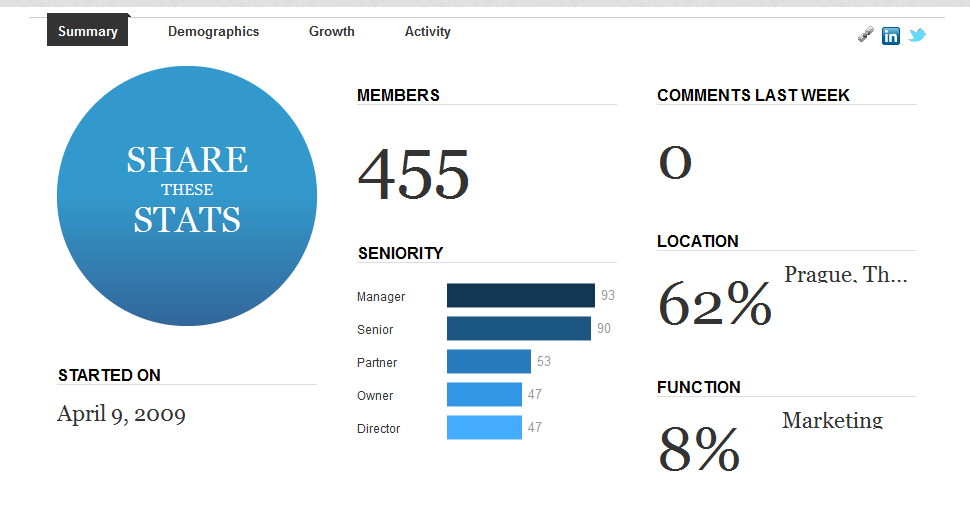 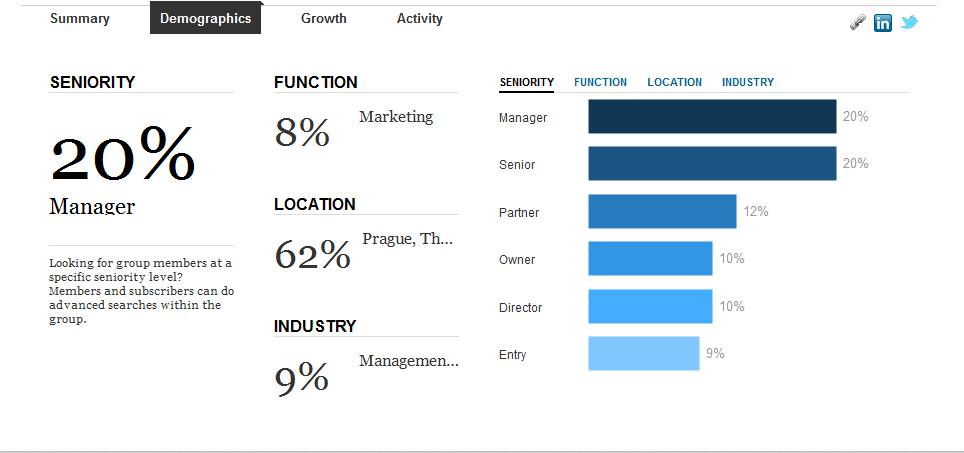 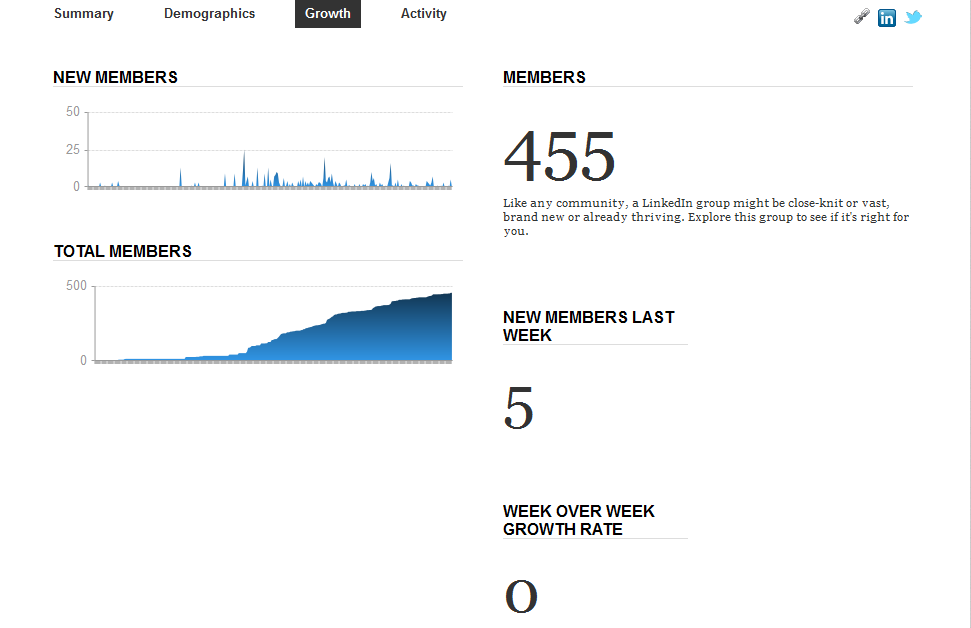 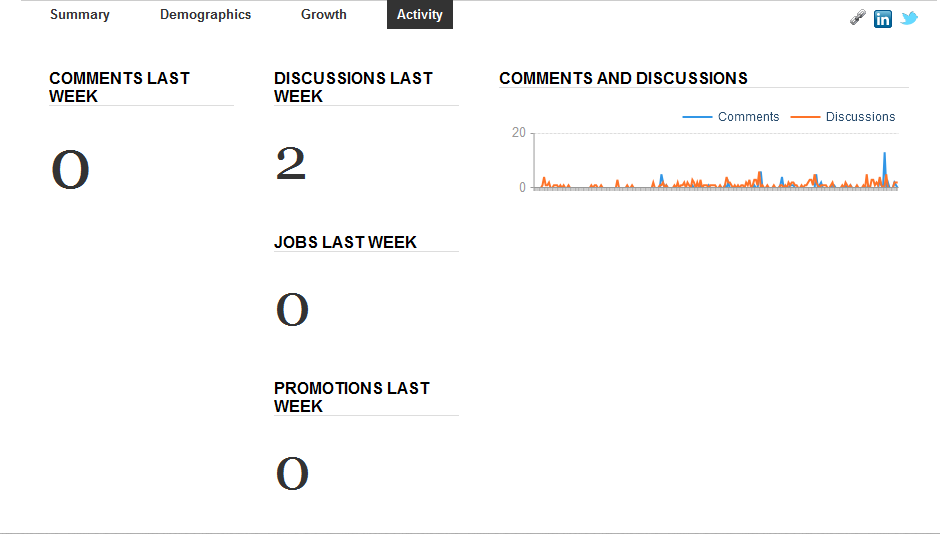 Vision: What are we trying to achieve? How do we want the group to function and look like at the end of 2016?AmCham: Info sharing on market, management, business opportunities, central hub of business. Online discussion portal for topics being discussed at AmCham. …………………………………………………………………………………………………………………………………………………………………………………………………………………………………………………………………………………………………………………………………………………………………………………………………………………………………………………………………………………………………………………………………………………………………………………………………………………………………………………………………………………………………………………………………………………………………………………………………………………………………………………………………………………………………………………………………………………………………………………………………………………………………………………………………………………………………………………How can we stimulate and engage our members:To join the group? To be active on the group under the form of:Know-how sharing?Joining the discussion? …………………………………………………………………………………………………………………………………………………………………………………………………………………………………………………………………………………………………………………………………………………………………………………………………………………………………………………………………………………………………………………………………………………………………………………………………………………………………………………………………………………………………………………………………………………………………………………………………………………………………………………………………………………………………………………………………………………………………………………………………………………………………………………………………………………………………………………Group promotion: How can we promote the group among our members?CzechMarketPlace.cz AmCham.czCzechCompete.czNewsletters, CMP NewspaperPrint publications: leaflets / periodicals / Best Office   Member engagement: posting info about the group on their own statuses? …………………………………………………………………………………………………………………………………………………………………………………………………………………………………………………………………………………………………………………………………………………………………………………………………………………………………………………………………………………………………………………………………………………………………………………………………………………………………………………………………………………………………………………………………………………………………………………………………………………………………………………………………………………………………………………………………………………………………………………………………………………………………………………………………………………………………………………Steps to be taken / Tasks: Review the Group profile? Create + post Group functioning rules? Distinguishing between company page & company group…………………………………………………………………………………………………………………………………………………………………………………………………………………………………………………………………………………………………………………………………………………………………………………………………………………………………………………………………………………………………………………………………………………………………………………………………………………………………………………………………………………………………………………………………………………………………………………………………………………………………………………………………………………………………………………………………………………………………………………………………………………………………………………………………………………………………………………